Отчет о работе отдела муниципального финансового контроля финансового управления администрации Богучанского района за 1 квартал 2020 года.       В соответствии с Порядком осуществления полномочий по внутреннему муниципальному финансовому контролю и контролю в сфере закупок товаров, работ, услуг для обеспечения муниципальных нужд, утвержденным постановлением администрации Богучанского района от 18.06.2014 № 745п (с изменениями от 18.06.2018 № 647п) отделом муниципального финансового контроля (далее – Отдел) реализуются следующие полномочия администрации Богучанского района  по внутреннему муниципальному финансовому контролю и контролю в сфере закупок товаров, работ, услуг для обеспечения муниципальных нужд:осуществление внутреннего муниципального финансового контроля в соответствии со статьями 157, 269.2 Бюджетного кодекса Российской Федерации;осуществление внутреннего муниципального финансового контроля в соответствии со статьей 99 Федерального закона от 05.04.2013 № 44-ФЗ  «О контрактной системе в сфере закупок товаров, работ, услуг для обеспечения государственных и муниципальных нужд»;осуществление согласования заключения контрактов с единственным поставщиком (подрядчиком, исполнителем) в соответствии со статьями  93, 99 Федерального закона от 05.04.2013 № 44-ФЗ  «О контрактной системе в сфере закупок товаров, работ, услуг для обеспечения государственных и муниципальных нужд».       За 1 квартал 2020 год Отделом выполнены все мероприятия согласно плану контрольной деятельности.       Проведено:- плановых контрольных мероприятий – 3;- внеплановых контрольных мероприятий - 0;- согласований возможности заключения контрактов - 0.       Объем проконтролированных Отделом бюджетных ассигнований  за   1 квартал 2020 год составил – 10761660,05  руб., из них по контрольным мероприятиям:- в области внутреннего муниципального финансового контроля – 7669678,28  руб.;- в сфере закупок – 3091981,77 руб.;- внеплановым –  0 руб.   Отделом проведены следующие контрольные мероприятия (по полномочиям):Осуществление внутреннего муниципального финансового контроляв соответствии со статьями 157, 269.2 Бюджетного кодекса Российской Федерации1.  Проведена проверка устранения нарушений по проведенной 24.01.2020 года проверке в части правомерного (законного), целевого, эффективного использования бюджетных средств бюджета Октябрьского сельсовета за  9 месяцев 2019 года (акт от 05.12.2019 года).      Нарушения, отмеченные в акте, администрацией Октябрьского    сельсовета устранены не в полном объеме. 2.    В 2020 году была проведена  проверка в части правомерного (законного), целевого, эффективного использования бюджетных средств бюджета Хребтовского  сельсовета за  2019 года (акт от 26.02.2020 года).              Выявлено: -  необоснованные расходы в сумме 186537,06 рублей;- неправомерное использование бюджетных средств в сумме 62355,43   рублей.      По результатам проверки направлено представление об устранении нарушений и предписание о возмещении ущерба.	      Администрацией Хребтового сельсовета в Финансовое управление администрации Богучанского района предоставлено ходатайство о переносе возмещения установленных бюджетных нарушений на второй квартал 2020 года. 3.  По проверке в части правомерного (законного), целевого, эффективного использования бюджетных средств бюджета Такучетского сельсовета за   2018 год (акт от 23.12.2019 года) администрацией Такучетского  сельсовета в Финансовое управление администрации Богучанского района предоставлено ходатайство о переносе возмещения установленных бюджетных нарушений на первый квартал 2020 года: -  нецелевое использование бюджетных средств в сумме 391096,35  рублей;- неправомерное использование бюджетных средств в сумме 246339,51    рублей.-   необоснованное использование бюджетных средств в сумме 36220,18    рублей          Восстановлено в первом квартале 2020 года:-  необоснованные расходы в сумме 36220 рублей (платежное поручение от 30.03.2020 года № 493724   – 2800 рублей; № 493726 – 12003,12  рублей; № 493727 – 8994,80  рубля; № 493723  – 12422,26рублей);-  нецелевое использование бюджетных средств в сумме 391096,35 рублей (платежные поручения от 18.03.2020 года:  № 98903 – 144721,71  рубля; № 92225  – 29638 рублей;  № 98899 – 2842,31  рублей; № 92226 – 5130,42рублей; № 283561 – 60112 рублей; № 283577 – 40472,56 рублей; от 19.03.2020 года: №155006 – 149768,65 рублей; № 155007 – 12363,40  рубля; № 149704  – 15021 рублей; от 20.03.2020 года: № 167403 – 529,76 рублей);-  неправомерное использование бюджетных средств в сумме 246339,51   рублей (платежные поручения от 30.03.2020 года:  № 493724 – 23971,23 рублей;  № 495771 – 79374,93 рубля;  № 495773 – 33167,43 рублей; № 495772 – 109825,92 рублей).4.   Начата проверка в части правомерного (законного), целевого, эффективного использования бюджетных средств бюджета Говорковского   сельсовета за  2019 года (17.03.2020г-16.04.2020 года).Осуществление внутреннего муниципального финансового контроля в соответствии со статьей 99 Федерального закона от 05.04.2013 № 44-ФЗ  «О контрактной системе в сфере закупок товаров, работ, услуг для обеспечения государственных и муниципальных нужд»       Проверки в сфере закупок товаров, работ, услуг для обеспечения государственных и муниципальных нужд осуществляются в соответствии с частью 8 статьи 99 Федерального закона от 05.04.2013 № 44-ФЗ  «О контрактной системе в сфере закупок товаров, работ, услуг для обеспечения государственных и муниципальных нужд» в отношении:- соблюдение правил нормирования в сфере закупок, установленных в соответствии со статьей 19 Закона о контрактной системе;- определение и обоснование начальной (максимальной) цены контракта, цены контракта, заключаемого с единственным поставщиком (подрядчиком, исполнителем), начальной цены единицы товара, работы, услуги, начальной суммы цен единиц товара, работы, услуги;- соблюдение требований к исполнению, изменению контракта, а также соблюдение условий контракта, в том числе в части соответствия поставленного товара, выполненной работы (ее результата) или оказанной услуги условиям контракта;- соответствие использования поставленного товара, выполненной работы (ее результата) или оказанной услуги целям осуществления закупки.1.  Проведена документальная проверка в сфере закупок товаров, работ, услуг для обеспечения муниципальных нужд в администрации Хребтовского   сельсовета в соответствии со ст. 99 Федерального закона от 05.04.2013 года № 44-ФЗ «О контрактной системе в сфере закупок товаров, работ, услуг для обеспечения государственных и муниципальных нужд» (акт проверки от 13.03.2020 года).     По результатам проверки направлено представление об устранении нарушений, рекомендовано:Усилить контроль за соблюдением требований положений Федерального закона от 05 апреля 2013 года № 44-ФЗ «О контрактной системе в сфере закупок товаров, работ, услуг для обеспечения государственных и муниципальных нужд» и иных нормативных правовых актов о контрактной системе в сфере закупок.Утвердить необходимые документы по нормированию закупокОбеспечить размещение необходимой нормативной документации и информации о закупках в единой информационной системе в соответствии с законодательством о закупках.Экспертизу результатов, предусмотренных муниципальными контрактами проводить в соответствии с законодательством о закупках, разработать нормативно-правовые акты в Хребтовском сельсовете.Устранить замечания, указанные в акте б/н от 13.03.2020 года  по результатам проведения проверки соблюдения требований законодательства Российской Федерации  и иных нормативно-правовых актов Российской Федерации в сфере закупок  товаров, работ и услуг для обеспечения муниципальных нужд.Информацию об устранении замечаний не позднее 30 рабочих дней с момента получения результатов проверки  представить в финансовое управление администрации Богучанского района с приложением необходимых подтверждающих документов.И.о. начальника Финансового управленияадминистрации Богучанского района:                                В.И. МонаховаНачальник отдела муниципального финансового контроля финансового управления администрации Богучанского районаКосолапова Татьяна Владимировна 8(39162) 22-011	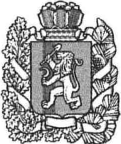 КРАСНОЯРСКИЙ КРАЙФИНАНСОВОЕ УПРАВЛЕНИЕ АДМИНИСТРАЦИИБОГУЧАНСКОГО РАЙОНА663430  с.Богучаны, ул. Перенсона, 3, телефакс: (8-262) 28-064 E-mail: finic@taiga.krasnet.ru_______________№___________В администрацию  Богучанского 	 района